     БОЙОРОҠ                                                                 РАСПОРЯЖЕНИ                      25 ноябрь 2020  й.                      № 40                       25 ноября  2020 г.«Об увелечении стоимости контейнерных площадок»В связи с увелечением контейнерных площадок для сбора за счет увелечения ограждения:Увеличить стоимость контейнерной площадки по улице Совхозная с.Акбарисово на сумму 27 516,02 (Двадцать семь тысяч пятьсот шеснадцать) рублей , 02 копейки.Списать плиты  в количестве 16 шт. на увелечение стоимости площадок.Контроль за исполнением настоящего распоряжения оставляю за собой.Глава сельского поселенияАкбарисовский сельсовет:                                                              Р.Г.ЯгудинБашкортостан РеспубликаһыныңШаран районымуниципаль районыныңАкбарыс ауыл Советыауыл биләмәһе  башлығыАкбарыс ауылы, Мәктәп урамы, 2тел.(34769) 2-33-87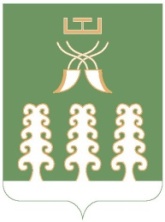 Глава   сельского поселения Акбарисовский сельсоветмуниципального района Шаранский районРеспублики Башкортостанс. Акбарисово, ул. Школьная, 2 тел.(34769) 2-33-87